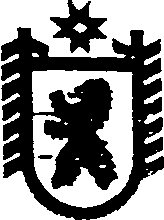 Республика КарелияСОВЕТ ВАЛДАЙСКОГО СЕЛЬСКОГО ПОСЕЛЕНИЯLV ЗАСЕДАНИЕ    III    СОЗЫВАРЕШЕНИЕОт 16   февраля   2018 года   №  164п. ВалдайОб  индексации денежного содержания главы Валдайского сельского поселения муниципальных  служащих, иных  работников  органов местного самоуправленияВалдайского сельского поселения	В соответствии со статьей 134 Трудового кодекса Российской Федерации, частью 6 статьи 46 Устава муниципального образования «Валдайское сельское поселение»,  Положением об оплате труда главы Валдайского сельского поселения, муниципальных служащих, иных работников органов местного самоуправления Валдайского сельского поселения, утвержденными решением Совета Валдайского сельского поселения от 29 января . № 71  Совет  Валдайского  сельского  поселения   р е ш и л: Увеличить с 1 января 2018 года в 1,04 раза действующие по состоянию на 31 декабря 2017 года должностные оклады  денежного содержания муниципальных служащих, иных работников органов местного самоуправления Валдайского сельского поселения;	2. Установить, что при увеличении (индексации) должностных окладов  денежного содержания муниципальных служащих  и иных работников  органов местного самоуправления Валдайского сельского поселения их размеры подлежат округлению до целого рубля в сторону увеличения.3. Финансовое обеспечение расходов, связанных с реализацией настоящего решения, осуществлять в пределах бюджетных ассигнований, предусмотренных в бюджете Валдайского сельского поселения на текущий финансовый год.4. .Обнародовать настоящее решение путем размещения его на официальном сайте Сегежского муниципального района, раздел «Муниципальные образования - Валдайское сельское поселение» (http://home.onego.ru/~segadmin/omsu_selo_Valday)          Председатель СоветаВалдайского сельского поселения                                                                  Л.А.Саксонова	ГлаваВалдайского сельского поселения						       В.М.Забава